Дюбоу, Ч.  Неосторож-ность / Ч. Дюбоу ; [пер. с англ. Е. Ракитиной]. - Москва : Изд-во "Э", 2015. - 384 с. - (О любви - прекрасной и нежной). 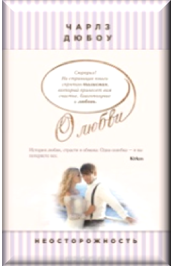 Чарлз  Дюбоу рассказывает удивительную историю любви и страсти. Как и Фицджеральд в «Великом Гэтсби», автор «Неосторожности» показывает, как опасна бывает связь, противостоять которой невозможно. У Гарри и Маделин Уинслоу, кажется, было все — признание в обществе, богатый дом и крепкая семья. Но случайная встреча Гарри с Клэр переворачивает их жизнь. Гарри не может ничего с собой поделать — он любит жену, но влечение к Клэр сильнее этой любви, сильнее него самого... Макинтош, Ф.  Возвра-щение в Прованс / Ф. Макинтош ; [пер. с англ. А. Питчер]. - Москва : Изд-во "Э", 2015. - 416 с. - (О любви - прекрасной и вечной). 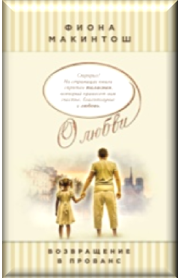 Люк и Лизетта были идеальной парой. Вместе прошли войну, участвовали во французском Сопротивлении и пережили потерю близких людей. Они мечтали о новой и счастливой жизни. Но, увы, их планам не суждено было сбыться. Лизетта погибла, и больше некому защитить Люка от призраков прошлого. Он не знает, как теперь жить дальше. Люк возвращается во Францию, где среди лавандовых полей и пьянящих ароматов цветов живет человек, убивший его сестру. Когда-то он поклялся отомстить за нее и исполнит задуманное. Тогда прошлое, возможно, отпустит его. Память о Лизетте Люк будет хранить вечно, но, как знать, – может, судьба приготовила для него новую встречу. Ведь горем и скорбью нельзя жить вечно.Макинтош, Ф. Лавандо-вое поле надежды / Ф. Макинтош ; [пер. с англ. М. М. Виноградо-вой]. - Москва : Изд-во "Э", 2015.  –  512  с. - (О люб-ви - прекрасной и веч-ной).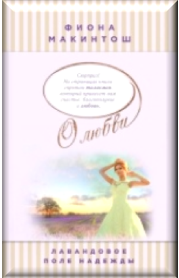 Ничто не может разрушить любовь. Даже войне, которая забирает жизни, сжигает дома, лишает надежды, это не под силу. Вторая мировая в разгаре. Люк Равенсбург счастливо живет в Провансе, пока война не губит его семью. Знакомство с Лизеттой, юной красавицей, возвращает ему смысл жизни. Но не только Люк влюблен в девушку. Маркус Килиан, английский полковник, уже ведет борьбу за ее сердце. Война близится к концу, и Лизетте нужно решить: остаться с Килианом или уйти к Люку, чтобы вместе вернуться в Прованс, где их ждут спасительные лавандовые поля и воспоминания о счастливой и мирной жизни. Ранее роман выходил под названием «Хранитель лаванды»Макинтош, Ф. Чтобы спасти тебя / Ф. Макин-тош ; [пер. с англ. Ю. Фокиной]. - Москва : Изд-во "Э", 2015.  -  544 с. - (О любви – прекрас-ной  и вечной). 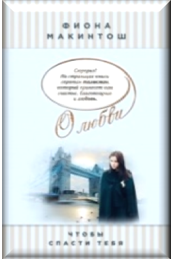 Лондон, 1978 год. Джейн Грейнджер празднует помолвку с Уиллом Максвеллом - американским миллионером и филантропом. Но счастью не суждено длиться вечно. Уилл получает травму и впадает в кому. Его жизнь висит на волоске. Джейн полна решимости спасти возлюбленного, но как это сделать? Она вспоминает, что Уилл мечтал о восхождении на скалу Улуру - священное место австралийских аборигенов. Может быть, на горе, славящейся своими чудесами, Джейн сможет понять, как помочь любимому? Она верит в чудо, и оно происходит, но не совсем такое, на которое она рассчитывала. И уж конечно, Джейн не ожидала, что это путешествие приведет к событиям, которые навсегда изменят ее судьбу. Уэдсли, О. Миндаль цве-тет / О. Уэдсли ; [пер. с англ. Ю. Н. Гончарова]. - Москва : Изд-во "Э", 2015. - 320 с. - (О любви - прекрасной и вечной). 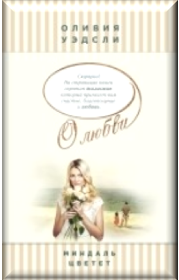 Долгое время лорд Тони Рексфорд хранил от всех свое сокровенное желание усыновить ребенка. Искренне и пылко влюбленный в свою жену, он боялся ранить ее чувства, не хотел, чтобы Франческа ревновала к бессмертной памяти их погибшей дочери. И вот однажды на отдыхе в Испании Тони случайно увидел в реке тонущую девочку и спас ее. Взяв хрупкое тельце в руки, он понял, что не сможет позволить малышке уйти из его жизни. Но последнее слово всегда оставалось за Франческой… Составитель:библиограф отдела обслуживания Попсуй Н. Ю.Ответственный за выпуск:Директор МБУК«Межпоселенческая библиотека»   муниципального образованияТемрюкский районЛ. Б. Асланова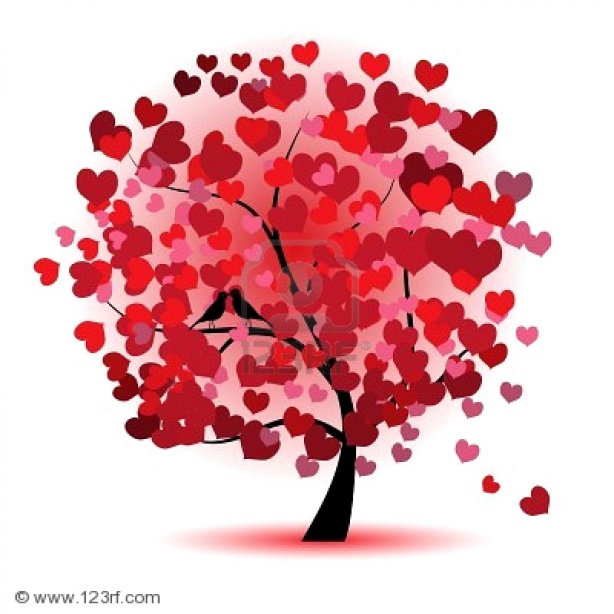 МБУК «Межпоселенческая библиотека» МО     Темрюкский районг. Темрюк, ул. Ленина, 88тел./факс:  6 - 04 - 27;тел.: 5 - 23 – 93e-mail: knigatem@rambler.ruhttp://www/bibliotemruk.ruМБУК«Межпоселенческая библиотека» МО Темрюкский районОтдел обслуживания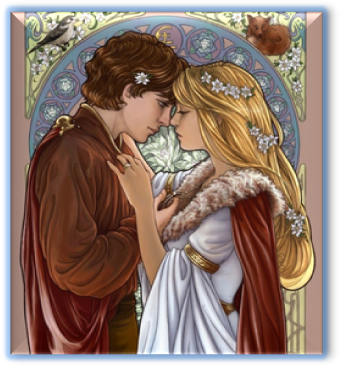 список-закладкаТемрюк2017г.